PENERAPAN MODEL PEMBELAJARAN PROBLEM  BASED LEARNING  DALAM MENINGKATKAN KETERAMPILAN BERBICARA PADA BIDANG STUDI BAHASA INDONESIA KELAS V ( Studi Multi Situs di MIN Kanigoro Kras Kediri dan MI Raden Fatah Ringinrejo Kediri )TESIS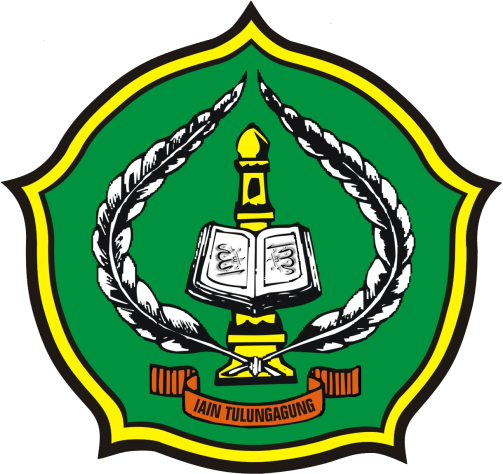    Oleh :Anis Nurul MunaNIM 2845134004PROGRAM STUDI ILMU PENDIDIKAN DASAR ISLAM  PROGRAM PASCASARJANA IAIN TULUNGAGUNGJULI 2015PENERAPAN MODEL PEMBELAJARAN PROBLEM  BASED LEARNING  DALAM MENINGKATKAN KETERAMPILAN BERBICARA  PADA BIDANG STUDI BAHASA INDONESIA KELAS V ( Studi Multi Situs di MIN Kanigoro Kras Kediri dan MI Raden Fatah Ringinrejo Kediri )TESISDisusun dalam rangka untuk memenuhi salah satu persyaratan menempuh Sarjana Strata 2 Magister (S-2) Ilmu Pendidikan Dasar Islam (IPDI)pada Program Pascasarjana IAIN Tulungagung   Oleh :Anis Nurul MunaNIM 2845134004PROGRAM STUDI ILMU PENDIDIKAN DASAR ISLAM  PROGRAM PASCASARJANA IAIN TULUNGAGUNGJULI 2015PERSETUJUAN PEMBIMBINGTesis dengan judul ”Penerapan Model Pembelajaran Problem Based Learning Dalam Meningkatkan Keterampilan Berbicara Pada Pelajaran Bahasa Indonesia Kelas V  (Studi Multi Situs di MIN Kanigoro Kras Kediri dan MI Raden Fatah Ringinrejo Kediri)” yang ditulis oleh Anis Nurul Muna ini telah diperiksa dan disetujui untuk diujikan.PENGESAHANTesis dengan judul ”Penerapan Model Pembelajaran Problem Based Learning  Dalam Meningkatkan Keterampilan Berbicara Pada Pelajaran Bahasa Indonesia Kelas V  (Studi Multi Situs di MIN Kanigoro Kras Kediri dan MI Raden Fatah Ringinrejo Kediri)” ini telah telah dipertahankan di depan Dewan Penguji Tesis Program Pascasarjana IAIN Tulungagung pada hari Senin tanggal 10 Agustus 2015 dan diterima sebagai salah satu persyaratan untuk memperoleh gelar Magister Ilmu Pendidikan Dasar Islam (M.Pd.I)DEWAN PENGUJI1. Ketua	: Dr. H. Akhyak, M.Ag.          		(…………….......……..)2. Sekretaris	: Dr. H. Nurkholis, M.Pd.		(…………….......……..)	3. Penguji 	: Dr. H. Abdul Manab, M.Ag.		(…………….......……..) 4. Penguji 	: Dr. Erna Iftanti, M.Pd.		(…………….......……..) 	Tulungagung, 24 Agustus 2015	Mengetahui       	Mengesahkan,	Rektor 	Direktur	IAIN Tulungagung                 	Program Pascasarjana IAIN T.Agung. 	Dr. Maftukhin, M. Ag               	Prof.Dr. H. Achmad Patoni, M. Ag                   	         NIP. 196707172000031002                         NIP.  19605241991031001PERNYATAAN KEASLIANYang bertanda Tangan di bawah ini saya :Nama			: Anis Nurul MunaNIM			: 2845134004Program		: MagisterInstitusi		: Program Pascasarjana IAIN TulungagungDengan sungguh-sungguh menyatakan bahwa TESIS ini secara keseluruhan adalah hasil penelitian/karya saya sendiri, kecuali pada bagian-bagian yang dirujuk sumbernya.                 Tulungagung, 31 Juli 2015	Saya yang menyatakan  Anis Nurul MunaPEDOMAN TRANSLITERASIDi dalam Tesis ini banyak dijumpai nama dan istilah teknis (technical term) yang berasal dari bahasa Arab ditulis dengan huruf Latin. Pedoman transliterasi yang digunakan untuk penulisan tersebut adalah sebagai berikut:Vokal rangkap atau diftong bahasa Arab yang lambangnya berupa gabungan antara harakat dengan huruf, transliterasinya dalam tulisan Latin dilambangkan dengan gabungan huruf sebagai berikut:Vokal rangkap (ـــَـــوْ) dilambangkan dengan gabungan huruf aw, misalnya : al-yawm.Vokal rangkap ( ــــَــيْ) dilambangkan dengan gabungan huruf ay, misalnya: al-bayt.Vokal panjang atau maddah bahasa Arab yang lambangnya berupa harakat dan huruf, transliterasinya dalam tulisan Latin dilambangkan dengan huruf dan tanda macron (coretan horizontal) di atasnya, misalnya ( َاْلَفاِتحَةَْ   = alfa>tih}ah)Syaddah atau tasydid yang dilambangkan dengan syaddah atau tasydid, transliterasinya dalam tulisan Latin dilambangkan dengan huruf yang sama dengan huruf yang bertanda syaddah itu, misalnya ( حَدٌّ= h}addun)Kata sandang dalam Bahasa Arab yang dilambangkan dengan huruf alif-lam, transliterasinya dalam tulisan Latin dilambangkan dengan huruf “al” terpisah dari kata yang mengikuti dan diberi tanda hubung, misalnya (اَلَْبيْت =al-bayt)Ta>’ marbu>t}ah mati atau yang dibaca seperti berh}arakat suku>n, transliterasinya dalam tulisan Latin dilambangkan dengan huruf “h”, sedangkan Ta>’ marbu>t}ah yang hidup dilambangkan dengan huruf “t” misalnya  (رُؤْيَةُ اْلهِلاَلْ = ru’yat al-hilal)Tanda spostrof (‘) sebagai transliterasi huruf hamzah berlaku untuk yang terletak di tengah atau di akhir kata, misalnya  (رُؤْيَةُ = ru’yah)MOTTOArtinya :Dan Katakanlah: "Ya Tuhan-ku, masukkanlah aku secara masuk yang benar dan keluarkanlah (pula) aku secara keluar yang benar dan berikanlah kepadaku dari sisi Engkau kekuasaan yang menolong.PERSEMBAHANTesis ini aku persembahkan Kepada:Ayahanda dan Ibunda, Bapak H. Ma’un dan Ibu Hj. Siti Halimah, yang sampai detik ini selalu ada untuk memberi dorongan dan dukungan yang semestinya bukan keharusan lagi bagi beliau, sehingga Tesis ini dapat selesai dengan segala kekurangan dan hambatannya. Terima kasih atas cinta,  kasih sayang, dan do’a yang selalu ada buat kami.Suamiku, Farhan Effendy dan anak-anakku, M. Billah Jaya Nusantara, Keyza Mayla Cahya Pertiwi, Syarifah Gayatri Rahma Pertiwi, yang senantiasa memberi dukungan berupa motivasi dan permakluman, di tengah tugas rumah tangga, kerja dan juga keharusan menyelesaikan tugas akhir berupa Tesis. Tanpa kalian rasanya segalanya menjadi tidak mungkin. Seluruh teman-teman yang telah memberi motivasi kepadaku dalam menyelesaikan Tesis ini, terkhusus teman-teman IPDI A angkatan 2013.Almamaterku tercinta Institut Agama Islam Negeri Tulungagung.			PRAKATAPuji dan syukur penulis panjatkan ke hadirat Allah SWT, berkat Rahmat dan Hidayah-Nya, penulisan tesis dengan judul ”Peningkatan Keterampilan Berbicara Melalui Model Pembelajaran Problem Based Learning Pada Pelajaran Bahasa Indonesia Kelas V  (Studi Multi Situs di MIN Kanigoro Kras Kediri dan MI Raden Fatah Ringinrejo Kediri)”ini dapat diselesaikan. Tesis ini ditulis sebagai salah satu persyaratan untuk memperoleh gelar Magister pada program studi Ilmu Pendidikan Dasar Islam, Program Pascasarjana Intitut Agama Islam Negeri Tulungagung.Penulis menyadari bahwa Tesis ini dapat diselesaikan atas bantuan, bimbingan dan dorongan dari berbagai pihak. Untuk itu pada kesempatan ini penulis menyampaikan ucapan terima kasih kepada:Bapak Dr. Maftukhin, M.Ag selaku Rektor IAIN Tulungagung, Bpk. Prof. Dr. H. Achmad Patoni, M.Ag selaku Direktur Pascasarjana IAIN Tulungagung, yang telah memberikan kesempatan dan berbagai fasilitas kepada penulis sejak awal perkuliahan sampai pada penyelesaian studi.Bapak Dr. As’aril Muhadjir, M.Ag. dan Bapak Dr. H. Abd. Aziz, M.Pd.I., selaku pembimbing, yang telah memberikan motivasi dan arahan kepada penulis. Kepala sekolah dan guru-guru, khususnya guru kelas di MIN Kanigoro Kras Kediri dan MI Raden Fatah Ringinrejo Kediri, yang telah banyak membantu penulis dalam proses penelitian.Teman-teman program studi Ilmu Pendidikan Dasar Islam (IPDI) Program Pascasarjana Institut Agama Islam Negeri Tulungagung khususnya angkatan 2013, yang selalu memberikan semangat kepada penulis dalam menempuh proses perjalanan studi.Semua pihak yang tidak dapat penulis sebutkan satu persatu.Atas segala bantuan, dorongan, motivasi serta dukungan baik moril maupun materil, penulis benar-benar tidak mampu untuk membalasnya. Pada kesempatan ini penulis hanya bisa memanjatkan doa, semoga amal dan kebajikan yang telah Bapak/Ibu/Saudara (i) dan sahabat berikan mendapatkan limpahan pahala dari Allah SWT.Akhirnya dengan segala kekurangan dan kelebihan, semoga Tesis ini memberikan manfaat, terutama bagi pengembangan ilmu dan perbaikan kualitas pendidikan di Indonesia. Amin.Tulungagung, Juli 2015PenulisDAFTAR ISIHALAMAN JUDUL	……………………………………………………………	iHALAMAN PENGAJUAN			iiHALAMAN PERSETUJUAN PEMBIMBING …		iiiHALAMAN PENGESAHAN ….		ivHALAMAN PERNYATAAN KEASLIAN		vPEDOMAN TRANSLITERASI		viHALAMAN MOTTO	.........................................................................................	ixHALAMAN PERSEMBAHAN	..........................................................................	xPRAKATA .................	..........................................................................................	xiDAFTAR ISI	......................................................................................................	xiiiDAFTAR TABEL	...............................................................................................	xviDAFTAR GAMBAR	...........................................................................................	xviiDAFTAR LAMPIRAN	........................................................................................	xviiiABSTRAK	..........................................................................................................	xixBAB I 	PENDAHULUAN 	A.  Konteks Penelitian 		1	B.  Fokus dan Pertanyaan Penelitian 		18	C.  Tujuan Penelitian 		19	D.  Kegunaan Penelitian 		19	E.  Penegasan Istilah 		21	F.  Sistematika Pembahasan 		22BAB II 	KAJIAN PUSTAKA	A. Diskripsi Teori dan Konsep 		25	     1. Hakikat Keterampilan Berbicara 		25	     2. Hakikat Model Pembelajaran Problem Based Learning 		40                   3. Pembelajaran Keterampilan Berbicara di SD / MI 		55                   4. Persoalan Faktual 		57	B.  Penelitian Terdahulu		58	C.  Paradigma Penelitian		68BAB III METODE PENELITIAN 	A.  Rancangan Penelitian 		69	B.  Kehadiran Peneliti 		71	C.  Lokasi Penelitian 		72	D.  Sumber Data 		73	E.  Teknik Pengumpulan Data 		77	F.  Teknik Analisis Data 		80	G.  Pengecekan Keabsahan Data 		90	H.  Tahap-tahap Penelitian 		95BAB IV PAPARAN DATA DAN TEMUAN PENELITIAN 	A.  Paparan Data  		97 1. MIN Kanigoro Kras Kediri a. Proses Pelaksanaan Peningkatan Keterampilan Berbicara                               Melalui Model Pembelajaran Problem Based Learning pada                             pelajaran bahasa Indonesia Kelas V		97b. Hambatan dan Tantangan dalam Peningkatan     Keterampilan Berbicara melalui Model Pembelajaran     Problem Based Learning pada Pelajaran Bahasa Indonesia     Kelas V		105c. Proses Evaluasi Peningkatan Keterampilan Berbicara     melalui Model Pembelajaran Problem Based Learning     pada Pelajaran Bahasa Indonesia Kelas V 		1082. MI Raden Fatah Ringinrejo Kediri  a. Proses Pelaksanaan Peningkatan Keterampilan Berbicara                               Melalui Model Pembelajaran Problem Based Learning pada                             pelajaran bahasa Indonesia Kelas V		109b. Hambatan dan Tantangan dalam Peningkatan      Keterampilan Berbicara melalui Model Pembelajaran      Problem Based Learning pada Pelajaran Bahasa      Indonesia Kelas V		118c. Proses Evaluasi Peningkatan Keterampilan Berbicara     melalui Model Pembelajaran Problem Based Learning    pada Pelajaran Bahasa Indonesia Kelas V 		120	B.  Temuan Penelitian 		121	C.  Analisis Data Lintas Situs		126	D.  Proposisi		130BAB V	PEMBAHASAN 	A.  Proses Pelaksanaan Peningkatan Keterampilan Berbicara                       melalui Model Pembelajaran Problem Based Learning pada                     pelajaran bahasa Indonesia Kelas V		133	B.  Hambatan dan Tantangan dalam Peningkatan Keterampilan Berbicara                      melalui Model Pembelajaran Problem Based Learning pada Pelajaran                       Bahasa Indonesia Kelas V		140	C.  Proses Evaluasi Peningkatan Keterampilan Berbicara memalui Model                     Pembelajaran Problem Based Learning pada Pelajaran Bahasa                            Indonesia Kelas V		143BAB VI PENUTUP 	A.  Kesimpulan 		146	B.  Implikasi 		147	B.  Saran 		148DAFTAR PUSTAKA LAMPIRAN DAFTAR TABELTabel 2.1 	Langkah-Langkah Kegiatan dalam Model Pembelajaran Problem Based Learning ...............................................................................	       54Tabel 3.2    Penelitian Terdahulu		63Tabel 4.1	Perbandingan Temuan Penelitian di MIN Kanigoro Kras Kediri dan MI Raden Fatah Ringinrejo Kediri 		126DAFTAR GAMBAR Gambar 2.1	Paradigma Penelitian 		68Gambar 3.1     Proses Penelitian Studi Kasus  		83Gambar 3.2 	Analisis Data Lintas Situs		89Gambar 4.1    Kegiatan Apersepsi Guru Dalam Pembelajaran di Kelas V MIN Kanigoro Kras Kediri		101Gambar 4.2	Kegiatan Pembagian Kelompok 		102Gambar 4.3     Kegiatan Diskusi Kelompok di MIN Kanigoro Kras Kediri		103Gambar 4.4	Kegiatan Presentasi Siswa di MIN Kanigoro Kras Kediri 		104Gambar 4.5	Kegiatan Apersepsi Guru Dalam Pembelajaran di Kelas V di MI Raden Fatah Kediri 		112Gambar 4.6	Kegiatan Diskusi Kelompok di MI Raden Fatah Ringinrejo Kediri 		114Gambar 4.7	Kegiatan Presentasi Siswa I di MI Raden Fatah Ringinrejo Kediri		115Gambar 4.8  Kegiatan Presentasi Siswa I di MI Raden Fatah Ringinrejo Kediri		115DAFTAR LAMPIRAN 1.    Pedoman Dokumentasi2.	Pedoman Observasi3.	  Pedomana Wawancara 4.	Profil Madrasah5.    Daftar Nilai Siswa6.	Foto Dokumentasi Proses Pembelajaran7.    Surat Keterangan Penelitian 8. 	Kartu Bimbingan 9.	Biodata Penulis ABSTRAKTesis dengan judul “Penerapan Model Pembelajaran Problem Based Learning dalam Meningkatkan Keterampilan Berbicara pada Pelajaran Bahasa Indonesia Kelas V (Studi multi situs di MIN Kanigoro Kras Kediri dan MI Rainginrejo Kediri” ini ditulis oleh Anis Nurul Muna dibimbing oleh Dr. As’aril Muhadjir, M.Pd.I dan Dr. H. Abd.  Aziz, M.Pd.I.Kata Kunci:  Model Pembelajaran Problem Based Learning, Meningkatkan Keterampilan Berbicara,Penelitian dalam tesis ini dilatarbelakangi oleh fakta bahwa rendahnya keterampilan berbicara  dipengaruhi beberapa hal yang didasarkan pada fakta di lapangan yaitu: pertama, ketepatan siswa dalam mengunakan bahasa masih kurang. Kedua, siswa kurang bisa memilih diksi yang tepat untuk menyampaikan ide dan gagasannya. Ketiga, keberanian berbicara siswa, hal ini ditunjukkan ketika dalam mengungkapkan pikiran, pendapat, dan perasaan siswa masih malu-malu berbicara di depan kelas, siswa kurang mampu mengorganisasi perkataannya sehingga pembicaraannya belum tepat sasaran. Keempat adalah sikap ketika berbicara, dalam kegitan berbicara siswa terlihat tegang dan kurang rileks. Dengan kondisi tersebut akan mempengaruhi kualitas tuturannya. Rendahnya keterampilan berbicara disebabkan dua faktor, yaitu faktor eksternal dan internal. Faktor eksternal di antaranya adalah bahasa ibu (bahasa daerah) sebagai bahasa percakapan dalam lingkungan keluarga. Demikian juga halnya dengan penggunaan bahasa Indonesia sehari-hari di tengah-tengah masyarakat. Rata-rata bahasa ibu yang mendominasi digunakan sebagai sarana komunikasi, di sini bahasa ibu merupakan salah satu faktor eksternal. Faktor internal di antaranya adalah penggunaan model pembelajaran, metode, media atau sumber pembelajaran yang digunakan oleh guru memiliki pengaruh yang cukup signifikan terhadap tingkat keterampilan berbicara.Pertanyaan penelitian dalam penulisan tesis ini adalah: (1)Bagaimana  penerapan model problem based learning dalam pembelajaran bahasa Indonesia guna meningkatkan keterampilan berbicara pada siswa kelas V MIN Kanigoro Kras Kediri dan MI Raden Fatah Ringinrejo Kediri ? (2) Bagaimana hambatan dan tantangan yang dihadapi dalam peningkatan keterampilan berbicara melalui penerapan model problem based learning dalam pelajaran bahasa Indonesia siswa kelas V MIN Kanigoro Kras Kediri dan MI Raden Fatah Ringinrejo Kediri ? (3)Bagaimana proses evaluasi dari penerapan model problem based learning dalam pembelajaran bahasa Indonesia guna meningkatkan keterampilan berbicara pada siswa kelas V MIN Kanigoro Kras Kediri dan MI Raden Fatah Ringinrejo Kediri ?Tujuan dalam penelitian ini adalah untuk menjelaskan: (1) cara penerapan model pembelajaran problem based learning guna meningkatkan keterampilan berbicara pada siswa kelas V MIN Kanigoro Kras Kediri dan MI Raden Fatah Ringinrejo Kediri tahun pelajaran 2014 / 2015. (2) Hambatan dan tantangan dalam penerapan model pembelajaran problem based learning guna meningkatkan keterampilan berbicara pada siswa kelas V MIN Kanigoro Kras Kediri dan MI Raden Fatah Ringinrejo Kediri tahun pelajaran 2014 / 2015. (3) Proses evaluasi dari penerapan model problem based learning dalam Pembelajaran Bahasa Indonesia guna meningkatkan keterampilan berbicara pada siswa kelas V MIN Kanigoro Kras Kediri dan MI Raden Fatah Ringinrejo Kediri tahun pelajaran 2014/2015.Metode penelitian ini, menggunakan pendekatan kualitatif yaitu penelitian yang ditujukan untuk mendeskripsikan dan menganalisa fenomena, peristiwa, aktivitas sosial, sikap, kepercayaan, persepsi, pemikiran orang secara individual maupun kelompok. Beberapa deskripsi digunakan untuk menemukan prinsip-prinsip penjelasan yang mengarah pada penyimpulan. Jenis penelitian ini merupakan studi kasus dengan desain studi multi situs.  Teknik pengumpulkan data yang digunakan observasi partisipan, indept interview atau wawancara mendalam, dokumentasi, Sedangkan teknik analisis data menggunakan reduksi data, penyajian data, dan verifikasi.Dari hasil penelitian ini, penulis menyimpulkan bahwa: (1)Proses pelaksanaan model problem based learning untuk meningkatkan keterampilan berbicara pada pelajaran bahasa Indonesia kelas V di MIN Kanigoro Kras Kediri dan MI Raden Fatah Ringinrejo Kediri terdiri dari dua kegiatan yaitu perencanaan dan interaktif atau pelaksanaan. Perencanaan termuat dalam RPP. Sedangkan dalam kegiatan interaktif atau pelaksanaan pembelajaran, tahapan pembelajaran yang dilaksanakan sesuai dalam langkah-langkah atau tahapan dalam model problem based learning. (2) Tantangan dan hambatan dalam melaksanakan pembelajaran model problem based learning untuk meningkatkan keterampilan berbicara dapat dibedakan dalam hambatan teknis dan non teknis. (3)  Proses evaluasi dilakukan secara langsung dan bertahap. Guru memberikan penilaian ketika siswa sedang melaksanakan diskusi kelompok dan menyampaikan komentar pada lembar observasi. Penilaian keterampilan berbicara meliputi aspek kebahasaan dan non kebahasaan.  ABSTRACTThesis title:  The implementation of teaching Problem Based Learning application model for increasing speaking skill at Indonesian lesson for the fifth grade. (Multi study at MIN Kanigoro Kras Kediri and MI Ringinrejo Kediri). Written by Anis Nurul Muna. The advisors are Dr. As’aril Muhadjir, M.Pd.I dan Dr. H. Abd. Aziz, M.Pd.I.Key words: implementation of teaching Problem Based Learning application model, increasing speaking skillThe background of this study being conducted is because appear some facts show that the low of speaking skill is influenced by some cases based on the field’s fact. Firstly, the student’s speaking accuracy is decrease. Secondly, the students lack of choosing diction well for delivering the idea. Thirdly, the student’s brave. It can be seen from the phenomena when students deliver their opinion, some ideas in front of the class still less confident or ashamed, the students cannot organize their speaking well so their speaking is not appropriate yet. Fourthly is their attitude during speaking. When the students are speaking, they look so strained and not relax well. By that condition will influence the quality of their speaking. The low of speaking skill are influenced by two factors. Those are external and internal factors. The external factor is the mother tongue or college language as the daily language at the family. It also happened in assembling daily Indonesian language at society. Mother tongue is still dominated used in oral communication. In this case mother tongue is one of the external factors. While internal factors are the use of learning model, method, or sources learning that applied by the teachers has the significant influence through the speaking skill degree. Research questions in this study are: (1) How are the application of Problem Based Learning model in learning Indonesian language for increasing speaking skill at fifth grade students MIN Kanigoro Kras Kediri and MI Raden Fatah Ringinrejo Kediri? (2) What are the obstacles and challenges faced for increasing speaking skill at fifth grade students MIN Kanigoro Kras Kediri and MI Raden Fatah Ringinrejo Kediri? (3) How are the evaluation process from the application of Problem Based Learning model in learning Indonesian language for increasing speaking skill at fifth grade students MIN Kanigoro Kras Kediri and MI Raden Fatah Ringinrejo Kediri?The goals of this study are for discussing: (1) The application of Problem Based Learning model for increasing speaking skill at fifth grade students MIN Kanigoro Kras Kediri and MI Raden Fatah Ringinrejo Kediri in academic year 2014/2015. (2) The obstacles and challenges faced in applying Problem Based Learning model for increasing speaking skill at fifth grade students MIN Kanigoro Kras Kediri and MI Raden Fatah Ringinrejo Kediri in academic year 2014/2015. (3) The evaluation process from application of Problem Based Learning model in learning Indonesian language for increasing speaking skill at fifth grade students MIN Kanigoro Kras Kediri and MI Raden Fatah Ringinrejo Kediri in academic year 2014/2015. This study applied qualitative approach that is the study to describe and analyze some phenomenon, event, social activity, and attitude, believe, perception, people thought both individually or group. Some descriptions used to find some explanation about principles in order to get the conclusion. This study is the case study with the multi study site design. The data collection is used in this study is observation participant, in-depth interview, and documentation. Data analysis in this study use data reduction, presentation data and verification.From the result of this study, the writer concluded that: (1) The application of Problem Based Learning model for increasing speaking skill in learning Indonesian language at fifth grade students MIN Kanigoro Kras Kediri and MI Raden Fatah Ringinrejo Kediri consist of two activities, those are planning and interactive or implementation. Planning contained in RPP while interactive activity or learning implementation, the learning steps based on the Problem Based Learning model steps. (2) The obstacles and challenges in applying teaching learning process by Problem Based Learning model for increasing speaking skill can be divided by technical challenges and non technical challenges. (3) The evaluation process done in direct and stage. The teachers gave the score when the students doing group discussion and delivered the comment on observation space. The score of speaking skill consist of language aspect and non language aspect.الملخصرسالة الماجستير با لموضوع " نموذج التعلم القائم على المشاكل المهارات الناطقة من خلال على الدرس الاندونيسية الصف الخامس (دراس مواقعمتعدد في المدرسة الا بتداءية الحكمية كراس كديري و مدرسة الابتداءية رادين فتح ريعين رجو كيديري" كتبها الباحث أنيس نورالمنى تسترشدالدكتور اشعر المهاجرالما جستيرو الدكتور محمد عبد العزيز الما جستي.كلمة السر : نموذج التعلم القائم على المشاكل, المهارات الناطقة البحث في هذا أطروحة بدافع من حقيقة أن انخفاض يتحدث المهارات أثرت بعض الأشياء التي يقوم على حقيقة في الميدان, وهي: أولا, دقة من الطلاب في استخدام لغة لا تزال تفتقر إلى. ثانيا, الطلاب أقل يمكن أن تختار الالقاء الحق في نقل الأفكار. ثالثا, الشجاعة في الحديث الطلاب, فإنه يظهر عندما في التعبير عن الأفكار, رأي, و مشاعر الطلاب لا تزال خجولة يتحدث الطبقات, الطلاب أقل قدرة على تنظيم كلماته بحيث محادثة لم على الهدف. الرابع هو موقف عندما يتحدث, في النشاط من يتحدث الطلاب متوترة أقل الاسترخاء. وفي ظل هذه الظروف لن تؤثر على جودة. انخفاض يتحدث المهارات بسبب عاملين, أي العوامل الخارجية و الداخلية. العوامل الخارجية من الذي هو بلدي الأم( اللغات المحلية) كلغة محادثة في الأسرة البيئة. نحو مماثل, مع استخدام الاندونيسية اليومية في وسط المجتمع. متوسط اللغة الأم يجب أن تهيمن تستخدم وسائل الاتصال, هنا الأم هي واحدة من العوامل الخارجية. العوامل الداخلية منها هو استخدام نموذج التعلم, الطريقة, وسائل الإعلام أو مصادر التعلم المستخدمة من قبل المعلمين تأثير كبير من مستوى يتحدث المهارات.أسئلة البحث في كتابة هذه الأطروحة هو:( 1) كيفية تطبيق نموذج مشكلة التعلم القائم في تعلم اللغة اندونيسيا من أجل تحسين يتحدث المهارات على الصف الخامس المدرسة الا بتداءية الحكمية كراس كديري و مدرسة الابتداءية رادينفتحريعين رجو كيديري؟ ( 2) كيف الحواجز التحديات التي تعترض زيادة في يتحدث المهارات من خلال تنفيذ النموذج مشكلة التعلم القائم في الاندونيسية تعليم اللغة الطلاب من الدرجة الخامس المدرسة الا بتداءية الحكمية كراس كديري و مدرسة الابتداءية رادينفتحريعين رجو كيديري (3) كيفية عملية التقييم من تطبيق نموذج مشكلة التعلم القائم في تعلم اللغة اندونيسيا من أجل تحسين يتحدث المهارات على الصف الخامس المدرسة الا بتداءية الحكمية كراس كديري و مدرسة الابتداءية رادينفتحريعين رجو كيديري؟الغرض في هذا البحث هو شرح:( 1) كيفية تطبيق نموذج التعلم مشكلة التعلم القائم على من أجل تحسين يتحدث المهارات على الصف الخامس المدرسة الا بتداءية الحكمية كراس كديري و مدرسة الابتداءية رادينفتحريعين رجو كيديري العام الدراسي 2014/ 2015.( 2) الحواجز التحديات في تطبيق نموذج التعلم مشكلة التعلم القائم على من أجل تحسين يتحدث المهارات على الصف الخامس المدرسة الا بتداءية الحكمية كراس كديري و مدرسة الابتداءية رادينفتحريعين رجو كيديري العام الدراسي 2014/ 2015.( 3) عملية التقييم من تطبيق نموذج مشكلة التعلم القائم في تعلم الإنجليزية إلى تحسين يتحدث المهارات على الصف الخامس المدرسة الا بتداءية الحكمية كراس كديري و مدرسة الابتداءية رادينفتحريعين رجو كيديري العام الدراسي 2014/ 2015.هذه الدراسة, باستخدام نوعية نهج هو استهدفت الدراسة في وصف و تحليل هذه الظاهرة, الأحداث, الأنشطة الاجتماعية, موقف, الثقة, تصور, التفكير شخص بشكل فردي أو مجموعات. بعض وصف يستخدم العثور على مبادئ شرح النتيجة ل الاستدلال. هذا البحث هو دراسات الحالة مع تصميم الدراسة في مواقع متعددة. جمع البيانات التقنيات المستخدمة مشارك الملاحظة مقابلة أو مقابلات معمقة, الوثائق, في حين أن البيانات تقنيات تحليل باستخدام البيانات الحد من البيانات عرض, و التحقق.من نتائج هذه الدراسة, من الكتاب إبرام ما يلي:( 1) تنفيذ نموذج عملية مشكلة التعلم القائم على من أجل تحسين يتحدث المهارات على الاندونيسية تعليم اللغة من الدرجة الخامس في المدرسة الا بتداءية الحكمية كراس كديري و مدرسة الابتداءية رادينفتحريعين رجو كيديري يتكون من اثنين من الأنشطة التي تخطط و التفاعلية أو تنفيذ. التخطيط الواردة في. وفي حين في أنشطة تفاعلية أو تنفيذ التعلم, مراحل التعلم تنفيذ وفقا في الخطوات أو مراحل في النموذج مشكلة التعلم القائم على.( 2) التحدي الحواجز في تنفيذ نموذج التعلم مشكلة التعلم القائم على من أجل تحسين يتحدث المهارات يمكن تمييزها في الحواجز التقنية و غير التقنية.( 3) عملية التقييم يتم ذلك مباشرة و تدريجيا. المعلمين توفير تقييم عندما الطلاب تنفيذ مجموعات النقاش و تقديم التعليق على الملاحظة ورقة. تقييم يتحدث المهارات تشمل الجوانب اللغوية غير اللغة.PembimbingTanggalTandaTanganDr. As’aril Muhadjir, M.Ag.Dr. H. Abd. Aziz., M.Pd.I………………..………………..……………………………………………………ARABARABLATINLATINKons.NamaKons.Keteranganا--Tidak dilambangkan (harf madd)بBBBeتTTTeثTsThTe dan haجJJJeحChH>{Ha (dengan titik di bawah)خKhKhKa dan HaدDDDeذDzDhDe dan HaرRRErزZZZetسSSEsشSyShEs dan HaصShS}S (dengan titik di bawah)ضDlD}D (dengan titik di bawah)طThT}T (dengan titik di bawah)ظDhZ{Z (dengan titik di bawah)ع‘‘Koma terbalik di atasغGhGhGe dan HaفFFEfقQQQiكKKKaلLLElمMMEmنNNEnوWWWeءA’ApostrofيYYYe